Jak vybrat kolečkové brusleKritéria pro výběr: 1) pokročilost 2) konstrukce boty 3) velikost koleček 4) styl jízdyZákladní kategorie bruslí: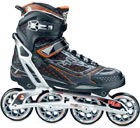 Fitness in-line bruslenejrozšířenější typ pro rekreační, sportovní i výkonnostní bruslenípro začátečníky i velmi pokročilé bruslaře - pro ženy, muže nebo junioryměkká pohodlná bota (anatomická), která noze poskytne dostatečný komfort na krátké i delší tratě. velikost koleček - od 78 do 90 mmvětší kolečka = výrazně větší rychlost značky in-line bruslí Rollerblade, K2, Fila a Bauer….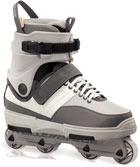 Aggressive in-line bruslespeciální plastový skelet na povrchupoměrně malá kolečka (50 – 60 mm)  vhodné do skate parku nebo na u-rampu ( ne na stezku)brusle mají krátký rám a tvrdá kolečka pro usnadnění otáčení a odrazů             při provádění nejrůznějších trikůznačky in-line bruslí K2 a Keller….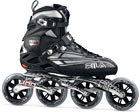 Speed in-line bruslezávodní kolečkové brusle speciálně určené na rychlostní jízdunevhodné pro začátečníky.in-line kolečka o velikosti i 100 mm umožňují dosahovat velmi vysoké rychlosti dlouhý rám pomáhá bruslím držet „stopu“, ale snižuje ovladatelnost bruslínízká bota také nezpevňuje kotník jako u klasických fitness in-line bruslí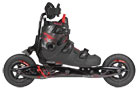 Off-road in-line brusleSpeciální kolečkové brusle určené pro tzv. nordic skating – tzn. jízdu mimo zpevněný terénbrusle mají pouze dvě velká kolečka s průměrem až 150 mmgumové pneumatiky pohltí veškeré terénní nerovnostipři jízdě je možné využívat i hole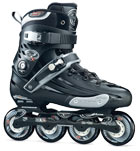 Freestyle in-line bruslekolečkové brusle určené pro freestyle slalom (slalom s triky), tanec na bruslích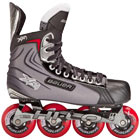 In-line brusle pro hokej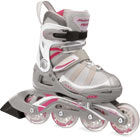 Dětské in – line brusletypický znak - nastavitelné přes několik velikostí  (29 – 41 EU), měkčí a menší kolečka průměru (64 – 76mm) pro větší stabilitu a nižší rychlostvýhoda - rychloupínací systém šněrování pro snadnou manipulaci jezdce Jak vybrat in-line kolečkaU in-line koleček nejčastěji rozlišujeme následující vlastnosti: průměr, tvrdost a profil kolečekPrůměr udává velikost koleček a je značen v ,,mm“ – nejčastější průměry – 44 mm -110 mmvětší kolečka  - rychlejší jízda (menší valivý odpor), snadnější překonání nerovností, ale jsou hůře ovladatelná (doporučení pro sportovně rekreační nebo tréninkový styl jízdy)menší kolečka  - pomalejší, více stabilní a lépe ovladatelná (pro začátečníky a rekreační uživatele)                                                                                         Tvrdost udává se v jednotkách  ,,A“ - čím vyšší hodnota je uvedena, tím je kolečko tvrdšítvrdá in-line kolečkajsou rychlejší, ale méně pohodlná na nerovném povrchu, hůře absorbují nerovnosti, ale naopak se pomaleji sjíždítvrdší kolečka (82A a více) – mírně pokročilý bruslaři – profesionálovéměkká in-line kolečka jsou pomalejší, ale pohodlnější, rychleji se opotřebují, obzvláště na méně kvalitním povrchuměkčí kolečka (78A – 82A) - spíše začínající – mírně pokročilý bruslařiProfilje místo, kde se kolečko dotýká země a má vliv na jízdní vlastnosti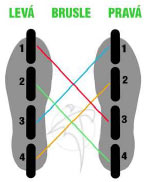 všechna kolečka mají tloušťku 24mm, což je průmyslový standardširší profil znamená větší stabilitu (dětské kolečkové brusle)větší a závodní in-line kolečka bývají u kraje spíše zúženaPro delší životnost in-line koleček můžeme použít 2 způsoby údržby:1) Rotacekolečko 1 na pozici 3kolečko 2 na pozici 42) Otočenízáměna koleček mezi levou a pravou bruslí Jak vybrat in-line ložiskaIn- line ložiska jsou nejdůležitějších částí kolečkových bruslí. Mají výrazný vliv na kvalitu a rychlost jízdy. Kvalitu in-line ložisek, přesnost výroby a toleranci zkoumá norma ABEC - ovšem už neuvádí výrobní materiál ložiska a ,,hladkost“ povrchu. Dnes nejčastěji používaný materiál na výrobu ložisek je chrom a karbon.Všeobecně rozšířená představa, že čím vyšší číslo ABEC, tím kvalitnější ložisko, není tolik pravdivá.Co vše norma ABEC udává?možnou odchylku ložiska od přesných rozměrů, čím vyšší číslo, tím je vyšší přesnost výroby a menší vůle (delší životnost)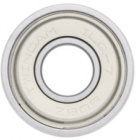 označení pouze v lichých číslech (3, 5, 7, 9)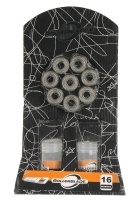 ABEC 3 je využitý v levných, nebo juniorských bruslíchnerozšířenější jsou ABEC 5 a 7, pro sportovní a rychlejší jízdu ABEC 9ILQ nebo SG - (speed grease)značková ložiska používající kvalitní díly, 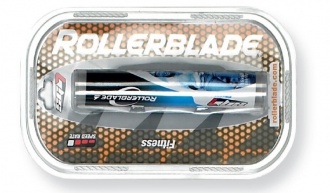 které garantují dlouhodobou životnost